 ОТДЕЛ ПРОФОРИЕНТАЦИИПрограмма «РОБОТОТЕХНИКА И ЭЛЕКТРОМОДЕЛИРОВАНИЕ»ДЛЯ ДЕТЕЙ 10-15 ЛЕТ (С 4 КЛАССА)Педагог: Петрова Наталья Николаевнапедагог дополнительного образования 1-ой квалификационной категорииДля тех, кто любит создавать модели из LEGO И НЕ ТОЛЬКО:ознакомиться с основными принципами механики и программирования; развить способности творчески и логически мыслить при создании моделей;программировать заданное поведение модели;Курс РЭМ (Робототехника и электромоделирование) относится к техническим видам творчества. На занятиях воспитанники работают с современными и высокотехнологичными конструкторами, знакомятся с основами электротехники, робототехники и программирования, конструируют и изготавливают собственные, неповторимые модели.                    ЗАНЯТИЯ БЕСПЛАТНЫЕ!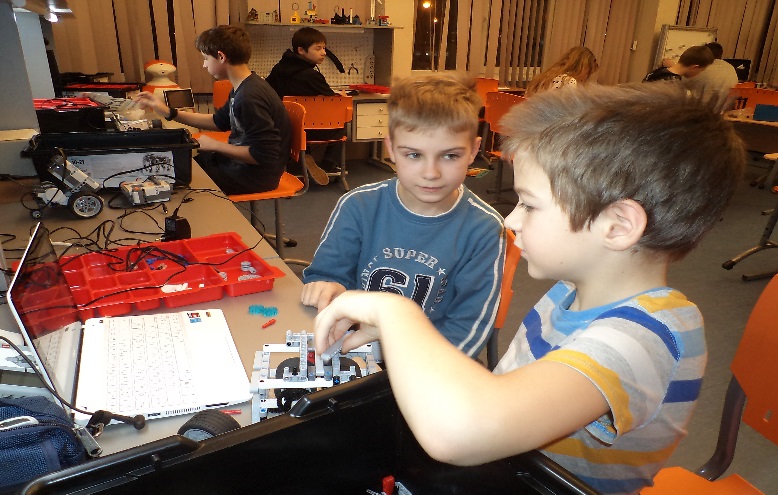 РЕЖИМ ЗАНЯТИЙ:2 раза в неделю по 2 учебных часаПрограмма рассчитана на 3 года обучения СТУДИЯ робототехникиПрограмма ориентирована на любознательных подростков, желающих получить дополнительные знания в области конструирования и программирования. В коллективе ребят ждет интересная, яркая творческая жизнь, научные открытия и новые друзья!Воспитанники коллектива – лауреаты и победители районных, межрайонных и городских соревнований по робототехнике.